Муниципальное дошкольное образовательное учреждение «Детский сад №41 р.п. Петровское»Интерактивная игра «Знатоки правил пожарной безопасности»ТЕМА « Действия работников организаций при пожаре»Районный конкурс « Учебно-методические материалы по организации работы по противопожарной безопасности  в образовательных учреждениях»Номинация: - учебно-методические пособия по обучению работников организаций правилам поведения и мерам предосторожности при пожаре и других чрезвычайных ситуациях; Подготовила: старший воспитатель Керимова Валентина Анатольевнаапрель 2018р.п. ПетровскоеЗадачи:1.Закрепить первичные меры и требования пожарной безопасности, правила поведения и порядок действий при  пожаре.2.Уточнить  основные причины распространения пожара в быту.ХОД Здравствуйте коллеги!  Я приглашаю вас на интерактивную  игру «Знатоки правил пожарной безопасности».Прежде чем приступить к проведению игры, давайте вспомним основные определения и теоретические положения. Задание « Ключевое слов». На слайде появляются определения без ключевого слова или понятия - надо их подобрать. Слайд 2 Пожар - …..неконтролируемое горение, причиняющее материальный ущерб, вред жизни и здоровью граждан, интересам общества и государства. Слайд 3 Пожарная безопасность - …..состояние защищенности личности, имущества, общества и государства от пожаров. Слайд 4 Требования пожарной безопасности…. - специальные условия социального и (или)технического характера, установленные в целях обеспечения пожарной безопасности законодательством Российской Федерации, нормативными документами или уполномоченным государственным органом. Слайд 5 Нарушение требований пожарной безопасности …- невыполнение или ненадлежащее выполнение требовании пожарной безопасности. Слайд  6 Противопожарный режим -… правила поведения людей, порядок организации производства и (или) содержания помещений (территорий), обеспечивающие предупреждение нарушений требований безопасности и тушение пожаров. Слайд 7 Меры пожарной безопасности -… действия по обеспечению пожарной безопасности, в том числе по выполнению требований пожарной безопасности. Слайд 8 Профилактика пожаров …- совокупность превентивных мер, направленных на исключение возможности возникновения пожаров и ограничение их последствий. Слайд 9 Первичные меры пожарной безопасности - …реализация принятых в установленном порядке норм и правил по предотвращению пожаров, спасению людей и имущества от пожаров, являющихся частью комплекса мероприятий по организации пожаротушения.    Далее объясняю правила игры: присутствующие делятся на две команды, в которых равное количество человек и садятся вокруг стола. Представитель от каждой команды поочередно запускает  волчок и после его остановки на выбранном конверте получает задание. Отвечать можно всей командой посовещавшись 1мин. В случае затруднения ведущий задает наводящие вопросы. Каждая команда имеет право два раза воспользоваться подсказкой с интернет ресурса с телефона, планшета или ноутбука.Конверты разного цвета имеют определенную направленность: конверты желтого цвета: « Противопожарный режим организации и его установление» 2шт Вопрос :Перечислите первичные меры пожарной безопасности. Правильный  и полный ответ:К первичным мерам пожарной безопасности относятся:•очистка всей территории от горючего мусора;•необходимость отказа от деревянных заборов, сараев, навесов;•применение при строительстве негорючих материалов;•создание огнестойких преград при помощи металлических дверей,капитальных стен;•оборудование щитов с противопожарным инвентарем, ящиков спеском, емкостей с водой; обеспечение свободного подъезда к пожарным гидрантам;•установка автоматических средств извещения и тушения пожаров;•ворота и двери из помещений должны открываться наружу;•печи, плиты, дымоходы, электропроводку нужно содержать в полной исправности и периодически проверять.Вопрос:В чем заключается противопожарный режим организации?Правильный и полный ответ:Противопожарный режим заключается в том, что в организации должны быть:•определены и оборудованы места для курения;•определены места и допустимое количество единовременно находящихся впомещениях сырья, полуфабрикатов и готовой продукции;•установлен порядок уборки горючих отходов и пыли, хранения промасленнойспецодежды;•определен порядок обесточивания электрооборудования в случае пожара и поокончании рабочего дня;•регламентированы порядок проведения временных огневых и других пожароопасныхработ и порядок осмотра и закрытия помещении после окончания работы;•определены действия работников при обнаружении пожара.Конверты зеленого цвета 3 шт. «Основные требования пожарной безопасности»Вопрос:Назовите основные поражающие факторы  пожаров. Правильный ответ:Основными поражающими факторами пожаров являются:тепловое излучение;токсическое действие продуктов горения на живые организмы.Вопрос:Назовите основные мероприятия по обеспечению пожарной безопасности.Правильный ответ:В число мероприятий по обеспечению пожарной безопасности входят:• устранение причин, которые могут вызвать пожар;•своевременное обнаружение пожара;•оповещение о пожаре населения;•Ограничение (локализация) распространения noжapa;•создание условий для эвакуации людей и имущества при пожаре;•поддержание сил и средств ликвидации пожара в постоянной готовностиВопрос:Какие требования пожарной безопасности предъявляются к детским дошкольным и образовательным учреждениям? Полный и правильный ответ:К детским дошкольным и образовательным учреждениям предъявляются следующие требования пожарной безопасности.В учебных классах (кабинетах) и комнатах следует размещать только необходимые для обеспечения учебного (образовательного) процесса мебель, приборы, модели, принадлежности, пособия и т.п., которые должны храниться в шкафах, на стеллажах или на стационарно установленных стойках.Число парт (столов) в учебных классах и кабинетах не должно превышать количества, установленного нормами проектирования.С детьми, учащимися (студентами) должны быть организованы занятия (беседы) по изучению правил пожарной безопасности в быту.По окончании занятий в кабинетах, лабораториях и мастерских все пожароопасные и взрывопожароопасные вещества и материалы должны быть убраны в специально оборудованные помещения.Необходимо отметить, что:во-первых, во время летнего отдыха, если данный отдых проходит в деревянных зданиях, то они должны иметь не менее двух эвакуационных выходов непосредственно наружу, кроме этого они должны быть одноэтажными. Каркасные и щитовые здания должны быть оштукатурены и иметь негорючую кровлю, утеплитель в них должен бытьнеорганическим. При этом здания для летнего детского отдыха должны быть обеспечены телефонной связью и сигналом тревоги на случай пожара, а в самих зданиях должно быть установлено круглосуточное дежурство обслуживающего персонала без права сна в ночное время;во-вторых, строго запрещается:•покрывать здания легковоспламеняющимися материалами (соломой, щепой, камышом и т.п.);•размещать детей в мансардных помещениях деревянных зданий, а также в этажах, зданиях и помещениях, не обеспеченных двумя эвакуационными выходами;•устраивать кухни, прачечные в деревянных зданиях дач;•размещать более 50 детей в деревянных и других зданиях из горючих материалов;•топить печи, применять керосиновые и электронагревательные приборыв помещениях, занятых детьми в летний период.Конверты красного цвета  1шт. « Система оповещения»Вопрос:Какие способы оповещения и управления эвакуацией людей при пожаре вы знаете?Полный и правильный ответ:Существуют следующие способы оповещения и управления эвакуацией людей припожаре:•подачей звуковых и (или) световых сигналов во все помещения здания с постояннымили временным пребыванием людей;•звуковой трансляцией текстов о необходимости эвакуации, путях эвакуации,направлении движения и других действиях, направленных на обеспечение безопасностилюдей;•звуковой трансляцией специально разработанных текстов, направленныхна предотвращение паники и других явлений, усложняющих эвакуацию;•размещением эвакуационных знаков безопасности на путях эвакуации;•включением эвакуационных знаков безопасности;•включением эвакуационного освещения;•дистанционным открыванием дверей эвакуационных выходов (например,оборудованных электромагнитными замками);•связью пожарного поста-диспетчерской с зонами пожарного оповещениКонверты розового цвета  2шт. «Правила поведения и порядок действий при пожаре»Ведущий: Пожары возникали и возникают постоянно - на объектах экономики и транспорте, в жилых домах и общественных зданиях. Особенно часто пожары возникают в жилом секторе и общественных местах. Там они и представляют наибольшую опасность. Замкнутость горящих помещений и связанная с этим чрезмерная скученность людей, возможная паника, вертикальное распространение огня, ядовитые вещества, выделяющиеся при горении синтетических материалов, - все это приводит к наиболее трагическим последствиям.Вопрос:Перечислите основные причины распространения пожара в быту?Правильный ответ:•бросание непогашенных окурков и спичек, небрежное курение;•разведение костров во дворах жилых домов или на садовых участках для уничтожения мусора;•отогревание в зимнее время замерзших труб отопления паяльной лампой или факелом;•подогрев на плите пожароопасных веществ бытовой химии;•стирка в легковоспламеняющихся жидкостях промасленной одежды в закрытых помещениях;•пользование неисправными электроприборами;•оставление различных нагревательных приборов работающими без присмотра.•перегрузка электросети из-за включения нескольких электроприборов в одну розетку;•повреждение приборов, их небрежное соединение, оголение или плохая изоляция проводов;•оставление электронагревательных приборов включенными в сеть в течение длительного времени и их перегрев;•расположение дополнительных электронагревателей вблизи от легковоспламеняющихся предметов (занавесок, штор, покрывал и др.);•нарушение правил эксплуатации электроприборов, определенных в инструкции предприятий-изготовителей;•оставление без присмотра включенными в сеть электронагревательных приборов, телевизоров, радиоприемников и др.;• эксплуатация электропечей, не оборудованных терморегуляторами.•неисправность печей и их плохая подготовка к отопительному сезону;•своевременно неочищенные от сажи дымоходы и печи;•установка металлических печей, не отвечающих требованиям пожарной безопасности;•оставление топящейся печи без присмотра;•применение для розжига печи бензина, керосина, дизельного топлива и других легковоспламеняющихся жидкостей.•игра детей со спичками;•разведение детьми костров в подвалах и на чердаках;•поджог тополиного пуха в летнее время для забавы:•нарушение правил обращения с пиротехникой.Вопрос:Какие правила поведения и порядок действий при пожаре вам известны?Полный и правильный ответ:При возникновении пожара сохраняйте самообладание, не впадайте в панику сами и не дайте впасть в панику окружающим. Отсутствие паники поможет оценить обстановку и принять правильное решение.Немедленно вызовите пожарную команду и если площадь очага пожара не велика, и вы чувствуете, что способны справиться с пожаром самостоятельно, то приступайте к тушению пожара.При тушении пожара, в случае опасности поражения электрическим током, отключите электроэнергию, а для предотвращения взрыва перекройте газ.При тушении возгорания необходимо использовать пожарные краны, огнетушители, воду, песок, землю, куски плотной ткани и другие подручные средства. Нельзя применять воду для тушения пожара на электроустановках находящихся под напряжением, а также впомещениях (складах), где имеются материалы, вступающие в химическую реакцию с водой (металлический натрий, калий, электрическая стружка, негашеная известь).При возгорании электроприборов и если их невозможно сразу обесточить, для тушения необходимо применять только углекислотные или порошковые огнетушители.Во время пожара не открывайте окна и двери в целях уменьшения притока воздуха, который способствует усилению огня.Если ликвидировать очаг возгорания собственными силами не удалось, то немедленно покиньте помещение, не забыв при этом предупредить о пожаре людей, находящихся в соседних помещениях. Горящее помещение следует преодолевать, накрывшись с головой мокрой тканью или одеждой для защиты от угарного газа, выходить из зоны пожара нужно в наветренную сторону - туда, откуда дует ветер. При эвакуации горящие помещения и задымленные места проходить быстро, задержав дыхание, защитив нос и рот влажнойплотной тканью. В сильно задымленном помещении передвигаться ползком или пригнувшись (в прилегающем к полу пространстве чистый воздух сохраняется дольше).Опасно входить в зону задымления, если видимость менее 10 м. Через сильно задымленное помещение следует двигаться вдоль стены. Двери следует открывать осторожно, чтобы не произошло вспышки газов.Для защиты от угарных газов необходимо использовать противогаз со специальной фильтрующей коробкой. Если его нет, то для дыхания нужно использовать заранее приготовленную увлажненную ткань или хотя бы сложенный вдвое носовой платок.При загорании одежды надо лечь на землю, на пол и сбить пламя. Бежать нельзя, так как это еще больше раздует пламя.Увидев человека в горящей одежде, набросить на него плащ, пальто, покрывало, плотно их прижать. Если доступ воздуха ограничен, горение быстро прекратится. Не давать человеку с горящей одеждой бежать. Нельзя накрывать пострадавшего с головой — он может получить ожог дыхательных путей и отравиться токсическими продуктами горения.После того как одежда потушена, разрезать ее и снять, стараясь как можно меньше повреждать обожжённую поверхность тела пострадавшего. Особые предосторожности надо соблюдать, если одежда синтетическая, так как при горении она плавится иприлипает к коже. Ни в коем случае не пытаться счищать прикипевшую к телу одежду. Затем как можно скорее вынести пострадавшего на свежий воздух. При ожогах пламенем кожу нельзя смазывать никакими жирами или мазями на жировой основе, поверхность ожога нужно лишь закрыть сухой стерильной повязкой.При обширных ожогах тела и конечностей завернуть пострадавшего в чистую простыню, срочно вызвать «скорую помощь» или доставить пострадавшего в ближайшее лечебное учреждение.Конверт белый с надписью « ОГНЕННАЯ ВИКТОРИНА» (10 баллов) 1. Огонь женского рода – это… (Пламя.)2.  Самый спортивный огонь – это... Какой? (Олимпийский огонь)3. Самый новогодний вид огня – это… (Бенгальские огни)4. Как называются тревожные удары колокола, созывающие людей наборьбу с пожаром? (Набат.)5. Человек, «работающий с огоньком», – это… Кто? (Пиротехник.)6. Правописание каких корней с чередующимися гласными должны назубок знать все пожарные?(ГАР/ГОР: возгорание, горение, гарь, угарный, горючий и т.д.) 7.  Назовите древнегреческого мифического героя, похитившего у богов с Олимпа огонь и передавшего его людям. (Прометей.) 8. Что, согласно русской пословице, в огне не горит и в воде не тонет?
(Правда.)9. Огнедышащий дракон из русских сказок – это… (Змей Горыныч.)10. Какая гора огонь извергает? (Вулкан.)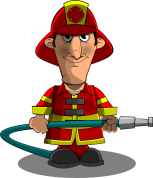 ВНИМАНИЕ НА ЭКРАН:  ВАЖНО ЗНАТЬ ВСЕМ «Узнай и назови знаки безопасности»Слайд 11 Огнетушитель Слайд 12 Пожарный кран Слайд 13. Пожарная лестницаСлайд 14. Пожарный водоисточникСлайд 15. Запрещается курить Слайд 16. Запрещается пользоваться открытым огнём Слайд 17. Проход запрещён Слайд 18. Запрещается тушить огнём Слайд 19. Запрещается загромождать проходы и (или) складировать Слайд 20. Пожароопасно. Легковоспламеняющиеся вещества Слайд 21. Взрывоопасно Слайд 22. Опасно. Ядовитые вещества Слайд 23. Опасность поражения электрическим током Слайд 24. Выход здесь Слайд 25. Направление к эвакуационному выходу по лестницеЖюри подводит итоги и членам самым активным  вручаются сертификаты « Знаю правила безопасного поведения» слайд 26Конверт коричневого цвета выкладывается в конце игры, т.к практическая часть проходит на улице.  «ТЕХНИЧЕСКИЕ СРЕДСТВА ПОЖАРОТУШЕНИЯ» (практическое задание- показать умение пользоваться огнетушителем)Огнетушители углекислотные Для приведения огнетушителя в действие необходимо взять огнетушитель за рукоятку левой рукой; правой повернуть вентиль против хода часовой стрелки и, вывернув или сжав пусковой рычаг, направить струю углекислоты на пламя. В момент работы огнетушителянельзя браться за раструб (может быть обморожение от низкой температуры).При тушении электроприборов и устройств, находящихся под напряжением, нельзя подводить раструб огнетушителя ближе одного метра до горящего прибора (устройства) и пламени.Игра оконченаЛитература:1 .Нормативно правовые акты Российской Федерации.2.Организация и ведение гражданской обороны и защиты населения и территорий о чрезвычайных ситуаций природного и техногенного характера. Под общ. Ред. Г.Н. Кириллова. - М.. ИРБ, 2007 г.3. Федеральный закон «О пожарной безопасности» от 21.12.1994 №69-ФЗ4.Правила пожарной безопасности в РФ (ППБ 01-03)Оборудование:1.Наглядные пособия (плакаты, слайды презентации).2.Технические средства обучения (ноутбуки или планшеты с доступом в интернет,  проектор), первичные средства пожаротушения.3. Конверты разного цвета (10 шт.) с заданиями, и юла со стрелкой-указателем, фигурка пожарного игрушка или самодельная. За ходом игры следит жюри и оценивает ответы сотрудников и команд от 1 до 5 баллов.